CEVAP ANAHTARI…………………………………………………LİSESİ 12. SINIFLAR T.C. İNKILÂP TARİHİ VE ATATÜRKÇÜLÜK DERSİ 2. DÖNEM 1. YAZILI YOKLAMAAD / SOYAD:SINIF / NO:1. 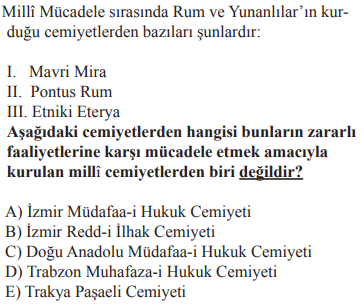 2.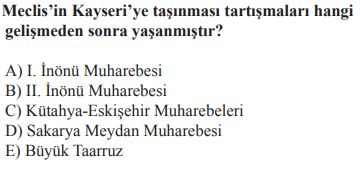 3.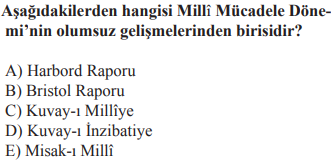 4.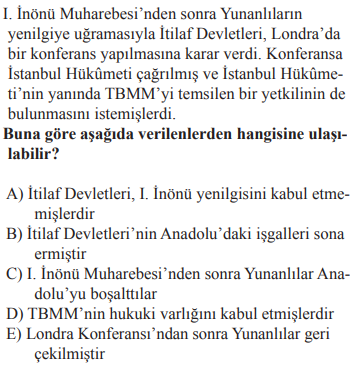 5.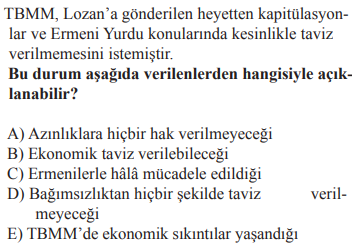 6.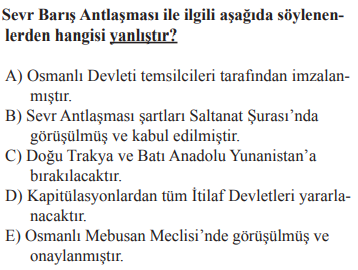 7.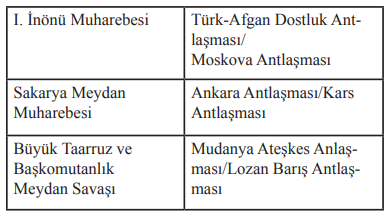 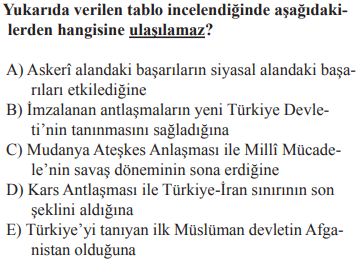 8.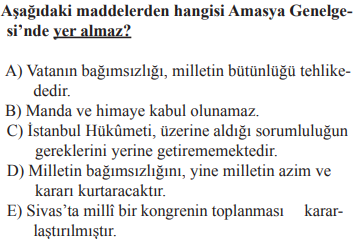 9.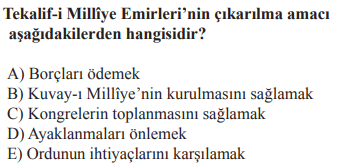 10.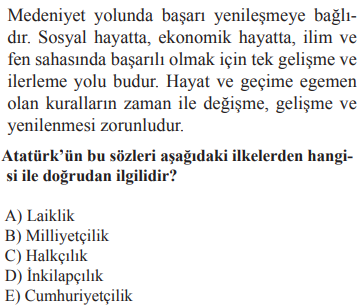 11.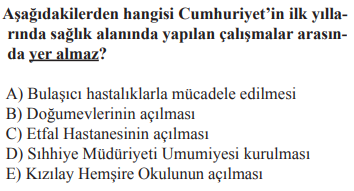 12.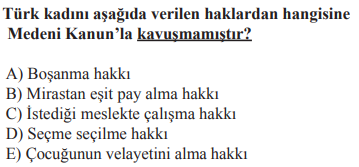 13.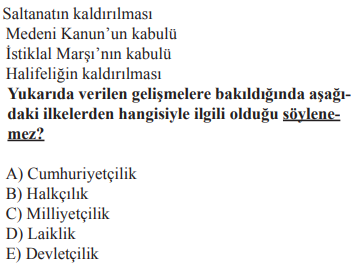 14.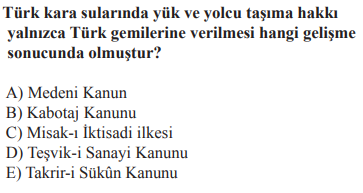 15.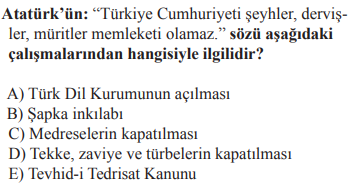 16.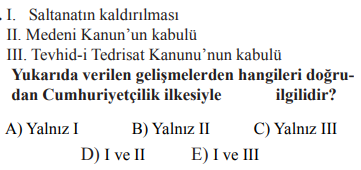 17.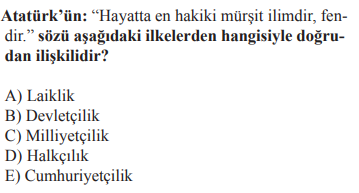 18.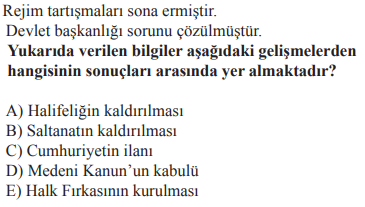 19.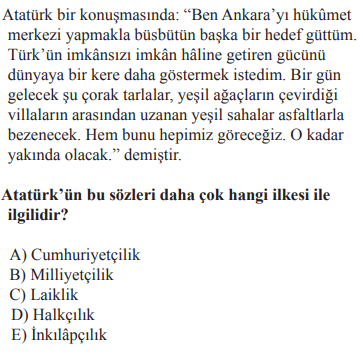 20.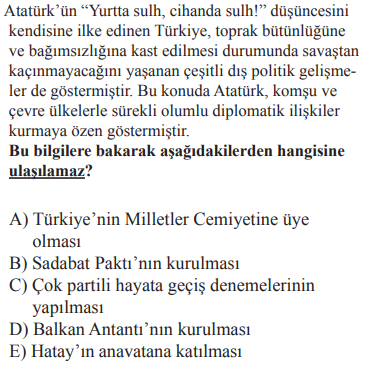 21. VE 22. SORULARI AŞAĞIDAKİ TABLOYA GÖRE CEVAPLAYINIZ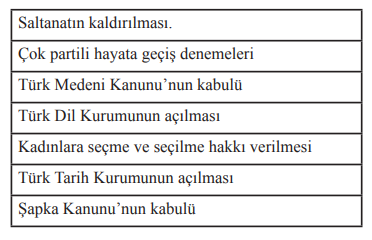 21. Tabloda verilen inkılâplara baktığınızda hangileri millî bir kimlik oluşturmak için yapılmıştır? ( 10 PUAN )TÜRK DİL KURUMUNUN KURULMASI (5 PUAN)TÜRK TARİH KURUMUNUN KURULMASI (5 PUAN)22. Tabloda verilen inkılâplara baktığınızda hangileri Türk milletini çağdaş dünyaya uyumlu hâle getirmek için yapılmıştır? ( 10 PUAN )TÜRK MEDENİ KANUNU’NUN KABULÜ (5 PUAN)ŞAPKA KANUNU (5 PUAN)NOT: Test soruları 4’er puandır. Diğer soruların puan değerleri karşılarında yazmaktadır. Sınav süresi 40 dakikadır.             BAŞARILAR DİLERİM.			…………………………….											TARİH ÖĞRETMENİTEST CEVAPLARITEST CEVAPLARITEST CEVAPLARITEST CEVAPLARI1. C6. E11. C16. A2. C7. D12. D17. A3. D8. B13. E18. C4. D9. E14. B19. B5. D10. D15. D20. C4x20=80 PUAN4x20=80 PUAN4x20=80 PUAN4x20=80 PUAN